السيرة الذاتية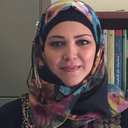 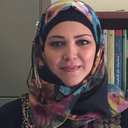 - الاسم الرباعي: اطياف حسن إبراهيم عباس- تاريخ الولادة:24-9-1977- الشهادات الحاصل عليها:-دبلوم تعليم من معهد اعداد المعلمات بغداد- بكالوريوس لغة انكليزية الجامعة المستنصرية- ماجستير لغة انكليزية        تاريخ الحصول عليها: 19/4/2006- التخصص العام: علم اللغة   التخصص الدقيق: علم دلالة المعنى- اللقب العلمي:  مدرس        تاريخ الحصول عليه:2017 - الجهة المانحة لشهادة البكالوريوس:  الجامعة المستنصرية    تاريخ منح الشهادة: 28/6/2001 الجهة المانحة لشهادة الماجستير:    جامعة ديالى  تاريخ منح الشهادة:  19/4/2006- عنوان رسالة الماجستير: Investigating Denotation and Connotation in D.H Lawrence's novels- طالبة دكتوراه – مرحلة البحث - كلية الآداب جامعة البصرة منذ 2017- عدد سنوات الخدمة في التعليم العالي: منذ 2010         - عدد سنوات الخدمة خارج التعليم العالي: لا يوجد- البريد الالكتروني:atyafatyaf2000@yahoo.com- الوظائف التي شغلها :-الجامعات أو المعاهد التي درس فيهاالمواضيع الدراسية التي قمت بتدريسها:المؤتمرات والندوات العلمية والورش التي شاركت فيها:العديد من الندوات العلمية  في جامعة ديالى و خارجهاالمشاركة في المؤتمر العلمي الخامس لجامعة ديالى 2015المشاركة في مؤتمر دولي في دبي 2016المشاركة في المؤتمر العلمي السابع لكلية الآداب جامعة البصرة 2018 المشاركة في المؤتمر العلمي العاشر لجامعة ديالى 2019المشاركة في المؤتمر العلمي  ISERفي موسكو- روسيا 2019الدورات التي شاركت بها :المشروعات البحثية :عضوية الهيئات والجمعيات العلمية المحلية والدولية:عضو جمعية المترجمين العراقيينعضو المكتب الاستشاري للترجمة في كلية التربية للعلوم الانسانية جامعة ديالىعضو الرابطة الدولية للباحث العلميحاصلة على العديد من كتب الشكر والشهادات التقديرية من:- السيد رئيس جامعة ديالى و السيد عميد كلية التربية للعلوم الانسانية .- السيد عميد كلية الآداب جامعة البصرة- شهادة تقديرية للمشاركة في المؤتمر العلمي في دبي- شهادة تقديرية للنشر في مستوعبات سكوباس العالميةاللغات التي يجيدها العربيةالانكليزيةالفرنسية الصربيةتالوظيفةمكان العملالفترة من – إلى1تدريسيةكلية اليرموك الجامعة2010-20112تدريسيةجامعة ديالى25-1-2011 و لحد الآنتالجهة (الجامعة (الكلية)/ المعهد)الفترة من – إلىملاحظاتكلية اليرموك الجامعة2010-2011جامعة كارميان2011-2012جامعة ديالى2010 و لحد الآنتالجامعةالكليةالقسمالمادةالسنة الدراسية1اليرموكالآدابالانكليزيالنحو2010-2011الآدابالانكليزيالإنشاء2010-2011الآدابالانكليزيالاستيعاب2010-20112كارميانالآدابالانكليزيالنحو2011-20123ديالىالتربيةالانكليزيالمحادثة2011-2012التربيةالانكليزيالاستيعاب2012-2013التربيةالانكليزيالاستيعاب2014-2015التربيةالانكليزيعلم اللغة2016-2017التربيةالانكليزيالمحادثة2018-2019التربيةالانكليزيالقراءة و الكتابة 2019-2020تعنوان الدورة مكان الانعقادالسنة1توفلدمشق20092ICDLدمشق20103طرائق التدريسجامعة ديالى20074صيانة حاسوبدمشق20095ورشة عمل IELTSمصر20156دورات حول استخدام مواقع الكوكل سكولرالعراق20157دورات داخل جامعة ديالىالعراق2012 و لحد الآنتعنوان البحثمحل النشرالسنة1Factive presupposition in American presidential war speeches:pragmatic perspectiveالعراقمجلة الآداب -كلية الآداب –جامعة بغداد20152A Study of Code-Switching Among EFL Learnersوقائع مؤتمر كلية التربية للعلوم الانسانية السابع جامعة ديالى20153A Study of Schematic Processing in Selected English and Arabic Folktales: A Cognitive-Semantic Perspectiveمجلة كلية الآداب الجامعة المستنصرية20164A Pragmatic Investigation of Content –Oriented Hedges in Inaugural Addressesمجلة اشنونا للدراسات الانسانية20165Investigating  Reiteration      in English and Arabic Advertisement ( a Contrastive  Analysis)مؤتمر علمي دولي في دبي20166A Sociolinguistics Analysis of Hedging in Facebook Comments: A Sex and Age based Approach.مجلة استراليةInternational journal of applied linguistics and English Literature (Scopus)20187Markedness in Relation to Meaning,  Gender, and Cultureوقائع مؤتمر كلية التربية للعلوم الانسانية العاشر جامعة ديالى20198A Socio-Linguistic Analysis of Impoliteness in Political TweetsInternational Journal of Innovation, Creativity and Change ( Scopus)2020